ОТЧЁТо проведенных антинаркотических мероприятиях, организованныхучреждениями культуры в МО Павловский район,МБУ «СКЦ МО Новопластуновское СП»в марте 2024годаДиректор СКЦ/ДК     Кедровская Ирина ВасильевнаИсполнитель/контактный телефонКульторганизаторОбеленец Ольга Юрьевна 89615897100№Наименование сельского поселенияНаименование мероприятия(краткая информация о мероприятии, скриншот)Место проведения, ссылки на используемые сайтыДата, время проведения  Кол-во участников/просмотровМБУ «СКЦ МО Новопластуновское СП», ст.   Новопластуновская ул.Кооперативная, 23,01.03.24г. В СКЦ Новопластуновском прошла интерактивная программа "Молодёжь нового поколения" к Международному дню борьбы с наркоманией и наркобизнесом.
Учащиеся узнали об отрицательном действии и негативных последствиях злоупотребления наркотических, и психотропных веществ. Ответили на множество вопросов, связанные с наркотиками. Узнали кто такой наркоман, является ли курение и алкоголь наркотиками и как можно избежать наркомании.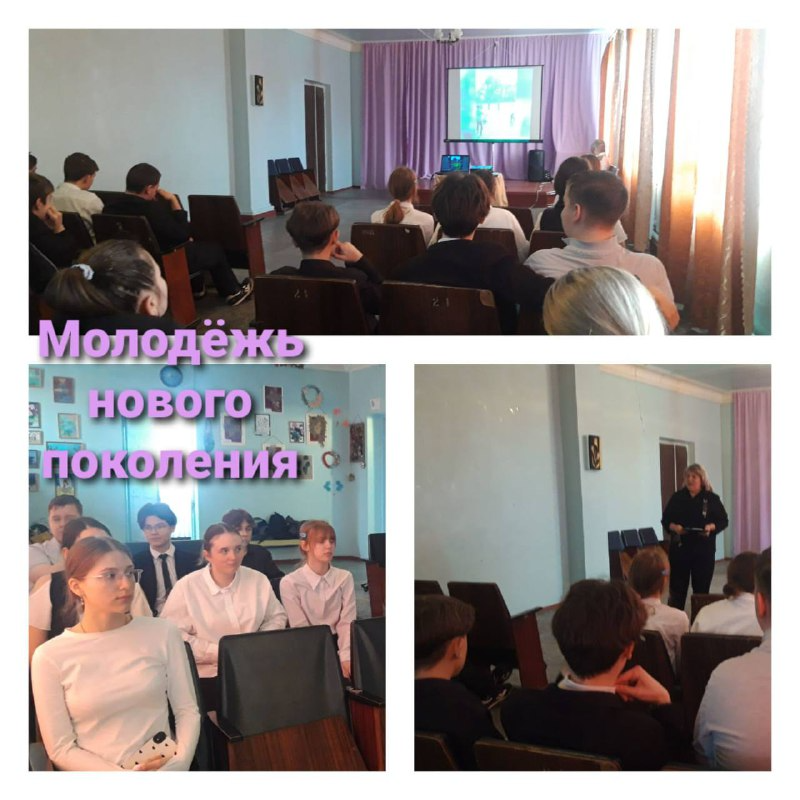 https://t.me/skcnovoplast/222001.03.2024г.13.30ч.25Новопластуновское СП, клуб хутора Бальчанский,ул.Школьная, 15 01.03.2024год, в рамках программы "Антинарко" для ребят сельского клуба х.Бальчанский проведена беседа "Наркотик и общество". Почему сегодня так распространена наркомания среди подростков? В первую очередь, потому, что подросток еще не сформировался как полноценная личность, он эмоционально слаб и чрезмерно любопытен. Кроме того, подростку хочется быстрее стать взрослым, отличаться от других своих сверстников и решать проблемы самым легким способом.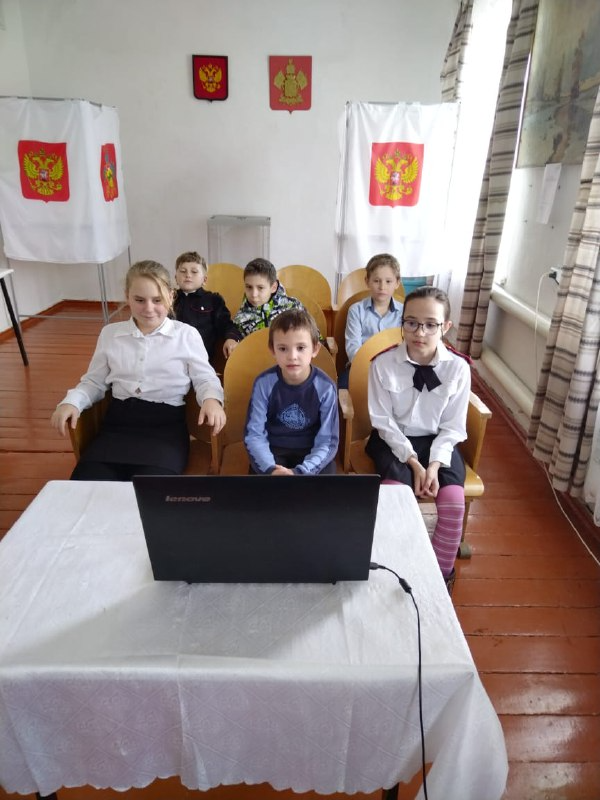 https://t.me/skcnovoplast/222301.03.2024г.14.30ч.8 Новопластуновское СП,  клуб хутора Междуреченский,ул.Ленина,15-А01.03.24г. В Международный день борьбы с наркотиками, в рамках программы Антинарко, в сельском клубе хутора Междуреченский с ребятами проведена беседа "Опасности подстерегающие современную молодежь". В наши дни в мире жизнь и здоровье людей постоянно подвергаются какой-либо опасности, например, влияние телевидения, невидимая опасность социальных сетей и многое другое. Алкоголизм и наркомания - это одна из самых страшных опасностей, где дети становятся жертвами.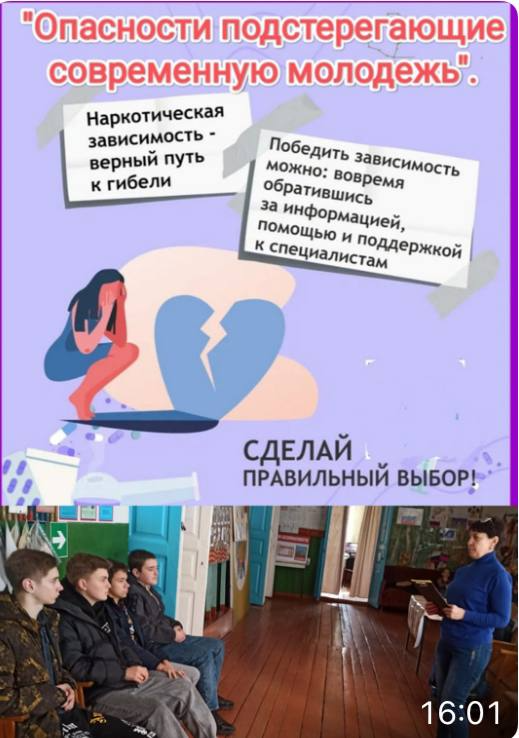 https://t.me/skcnovoplast/222201.03.2024г.15.30ч.8